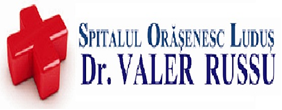 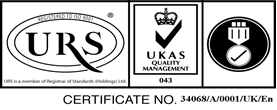 Str. B-dul 1 Decembrie 1918, nr.20, cod.545200, Ludus , Judet Mures, Tel./Fax. :0265-411889spludus@gmail.com ; www.spitaldus.ro 				     Nr.  9065   din  23.08.2019                                                                                                                   Operator de date cu caracter personal inregistrat la ANSPDCP nr.13540A N U N Ţ    La proba scrisă organizată în data de 23.08.2019, în vederea ocupării unui post de asistent medical PL pe perioadă nedeterminată, la Cab. Cardiologie din cadrul Ambulatoriului integrat, au fost obţinute următoarele rezultate:                          1. Bãeţan Crina Adina                         70,00 puncte            admis                           2. Ferenczi Claudia Denisa                  55,00 puncte            admis                          3. Sukosd Erika Brigitta                       37,50 puncte            respins                          4. Runcan Maria                                   30,00 puncte            respinsPreşedintele comisiei de concurs,		                     Dr. Baghiu Anca